Его ро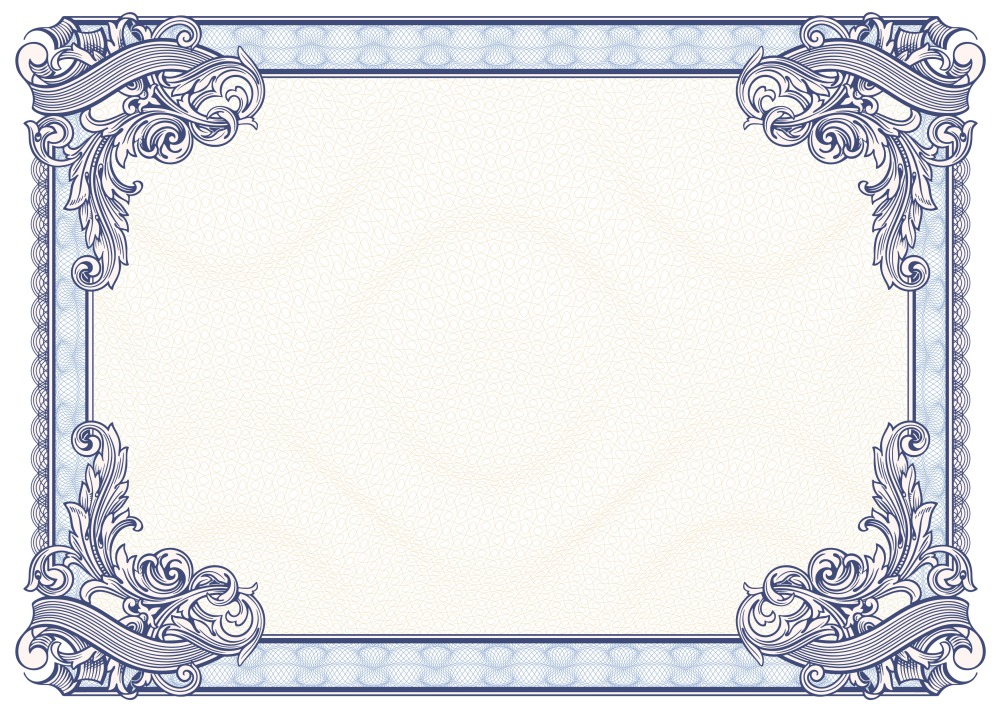 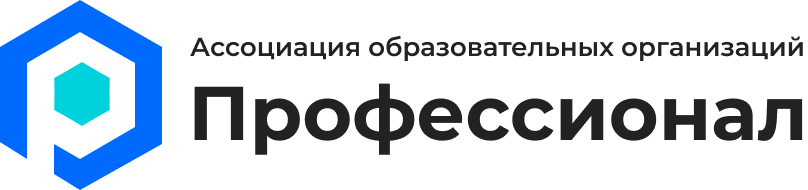 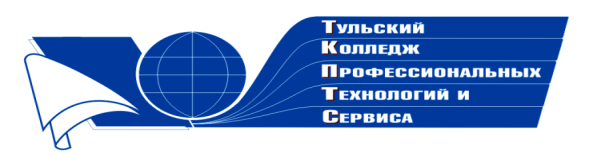 Государственное профессиональноеобразовательное учреждение  Тульской области «Тульский колледж профессиональных технологий и сервиса»ДипломНаграждаетсяКосцова Валентина Михайловна,занявшая  1 место  в общероссийском заочном конкурсе «Коллекция педагогического мастерства и творчества»  с научно-исследовательской работой «Скульптуры и арки »(из опыта работы)в номинации «Другое (из опыта работы)»                                Директор ГПОУ ТО       «ТКПТС»                                     С.С. Курдюмов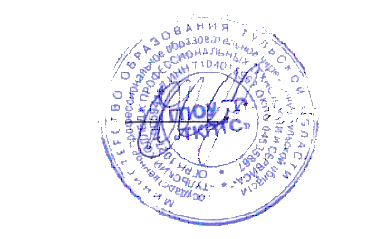 2020 год